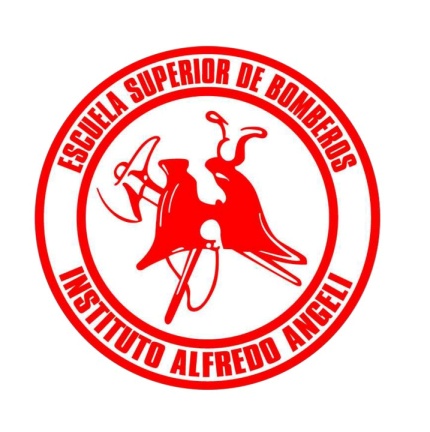 ALUMNO:                                                        DNI.:                                             FECHA: Marcar con una X las asignaturas que va a rendir. Una cruz por asignatura.- ASIGNATURASDOCENTEFECHA:              1º AÑO1º CUATRIMESTREMatemática IStefania Genero1º AÑO1º CUATRIMESTREInformáticaLaura Beccaria1º AÑO1º CUATRIMESTREIngles IKaren Marin1º AÑO1º CUATRIMESTREOrganización IndustrialCarlos PierigeSeguridad IAndrea AguiarDerecho de TrabajoDiego Villoria1º AÑO2º CUATRIMESTREMatemática IIStefania Genero1º AÑO2º CUATRIMESTREIngles IIMagali Ludueña1º AÑO2º CUATRIMESTRESeguridad IICarlos Sales1º AÑO2º CUATRIMESTREPsicología LaboralGraciela Altamirano1º AÑO2º CUATRIMESTREMedicina IndustrialSandra Gill1º AÑO2º CUATRIMESTREPractica Profesionalizante Andrea Aguiar2º AÑO1º CUATRIMESTREFísica GeneralHugo Monje2º AÑO1º CUATRIMESTREQuímica Tecno. y Aplic.Juan Ruffinatti2º AÑO1º CUATRIMESTRESeguridad IIIJuan Ruffinatti2º AÑO1º CUATRIMESTREEnfermedades Prof.Sandra Gill2º AÑO1º CUATRIMESTREEstadísticas y CostosJuan Pablo Barotto2º AÑO2ºCUATRIMESTREAmbiente de Trabajo IJorge de Napoli2º AÑO2ºCUATRIMESTRESeguridad IVJuan Ruffinatti2º AÑO2ºCUATRIMESTRETecnología de los Materiales-2º AÑO2ºCUATRIMESTRESistema de Representación-2º AÑO2ºCUATRIMESTREErgonomía-2º AÑO2ºCUATRIMESTREPractica Profesionalizante II-